Wahlausschuss des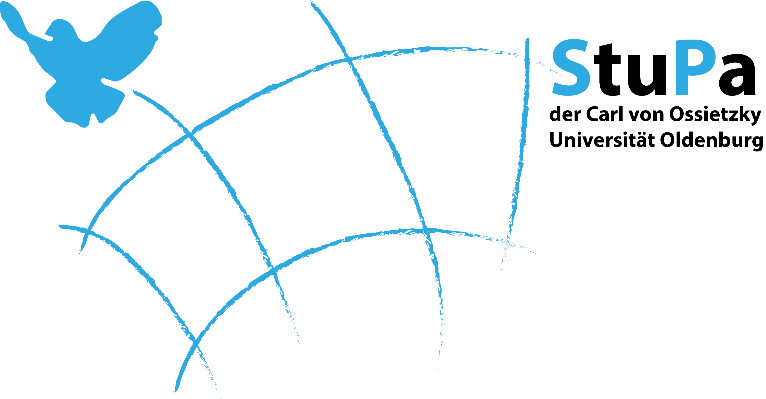 Studierendenparlaments derCarl von Ossietzky UniversitätBekanntmachung einer Liste zur Wahl des Studierendenparlaments im Januar 2020 für die Legislaturperiode 2020/2021Name der Liste: USO – Unabhängige Studierende OldenburgAnzahl der Listenplätze 41. Thore Eilers432. Hilko Rosenau 233. Lasse Klöfer104. Keno Cassens45. Marius Optazi96. Jan-Lasse Zeitz 4